Інструктивна картка!!!Виконуючи  роботу, необхідно  дотримуватись  правил  техніки  безпеки  та  протипожежної  безпеки!!!На заданих проміжках з кроком 0,5 побудувати графіки функцій: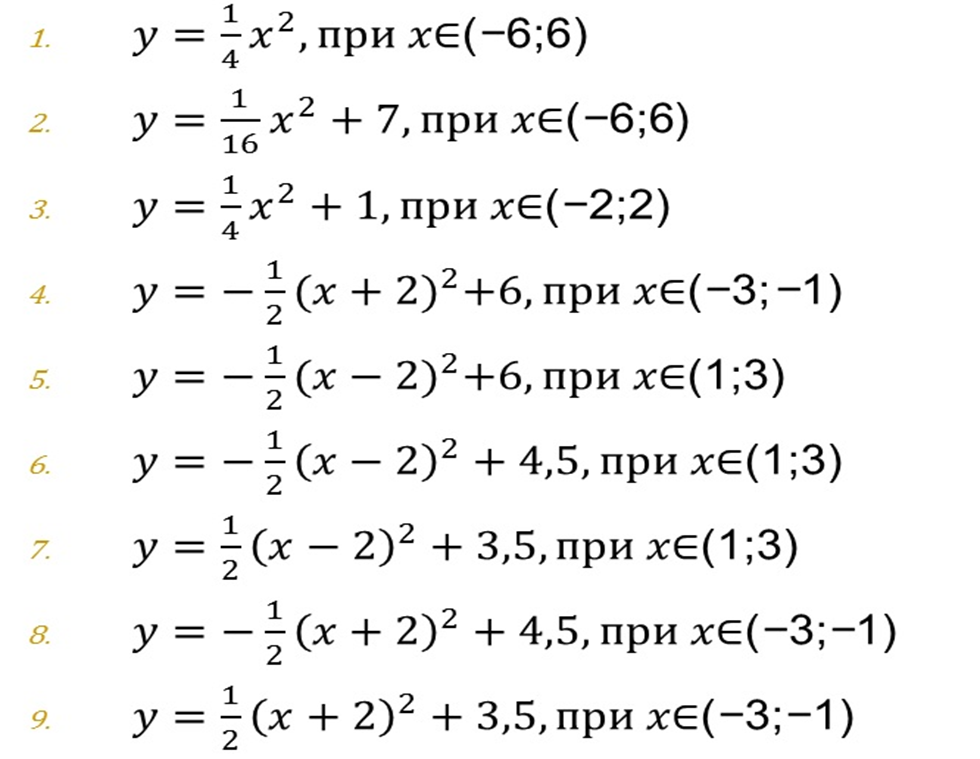 Очікуваний результат: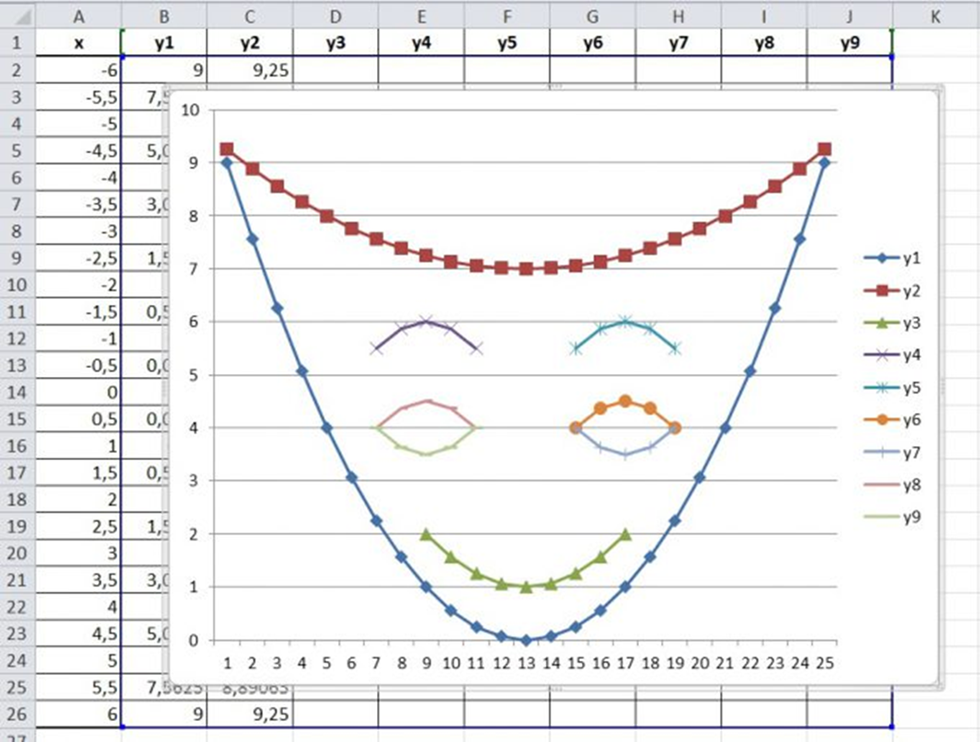 